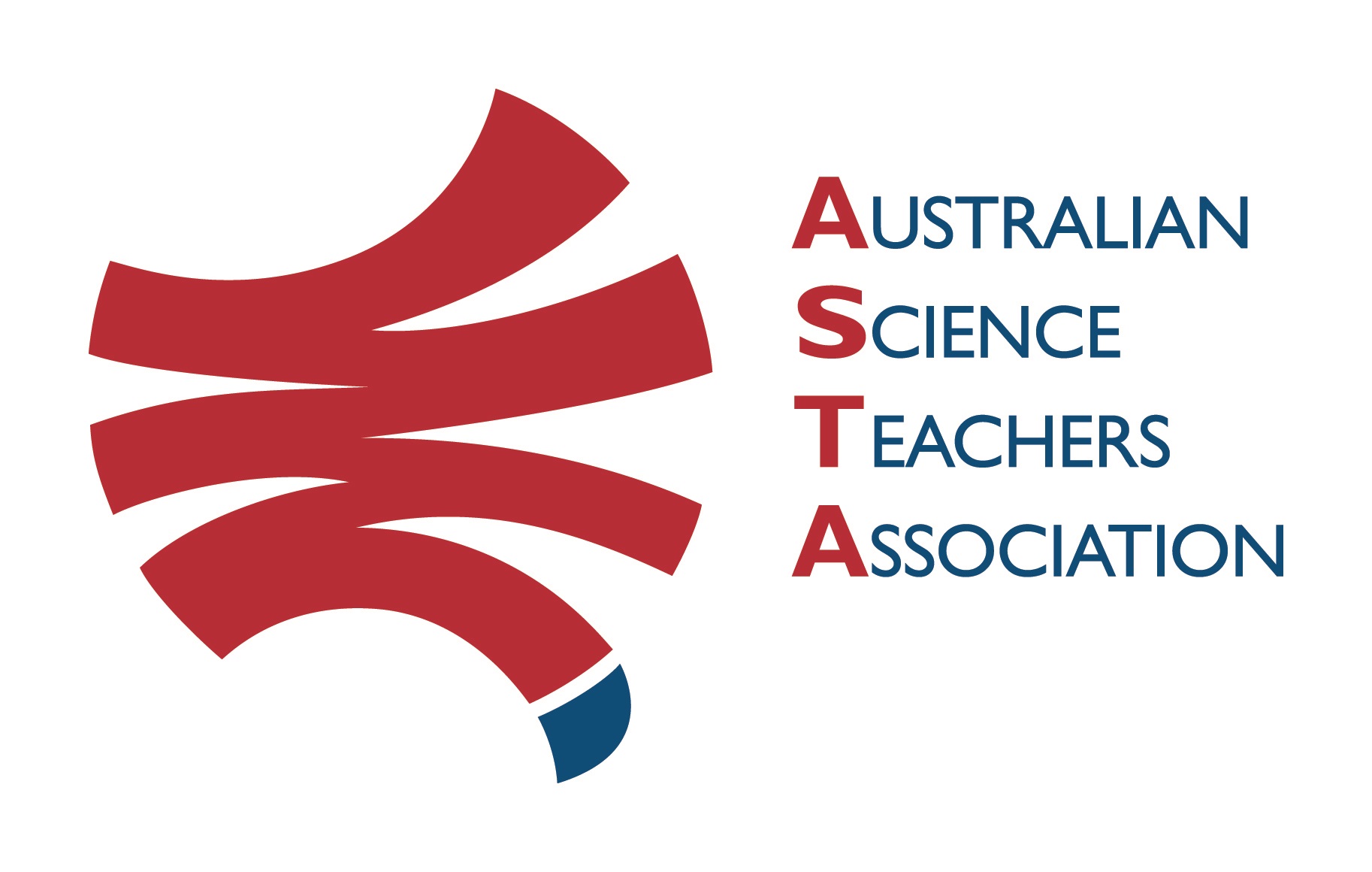 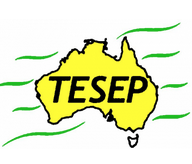 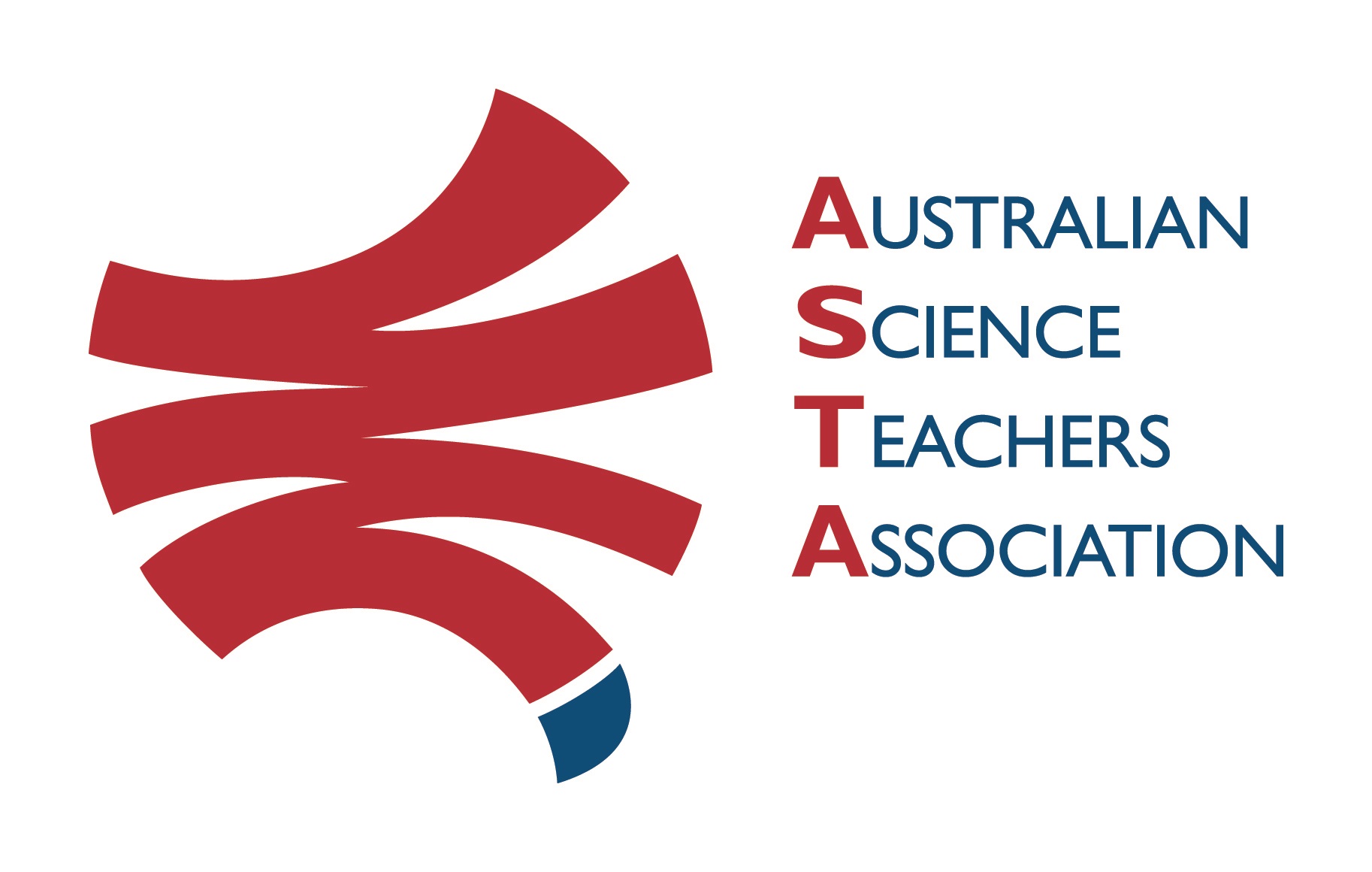 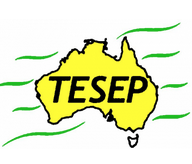 TESEP PRESENTS: AFTER SCHOOL PROFESSIONAL DEVELOPMENT (PD)Tue 5 March 2024, 1:45pm-7:15pm 5-short primary-oriented PDsRocks (Rock Kit Teaching Pack, Plate Tectonics poster exercise)Water Cycle & Wet Rocks (artesian water, porous rock exercise)Our Place in Space (incl. Mars-Earth landform & other exercises)Critical Minerals & Renewable Energy – electric car/recycling Local Fossils & Explorer Box Exercise for SA (local geology of the region, sponge cake exercise, explorer box, videos) Host School: Loxton Lutheran School, 6 Luther Rd, Loxton SA   Meeting Room: go to front desk to be directed to STEM meeting room    Facilitator: Karl KloseThe RocksExpo experience includes– (with light supper) 1. Incursions – classroom lessons with students and teachers & 2. PD workshops – for teachers 3. ASTA Certificate of attendance – A certificate of hours and workshop outcomes will be issued.4. FREE rock kit – Host to receive a FREE rock kit and Plate Tectonics poster.5. Introductory RocksExpo feature How to Use the Rock Kit and Teaching Pack (e.g. how to relate rock kit rocks to rock stories, 3D rendered samples, virtual thin sections and virtual outcrops). 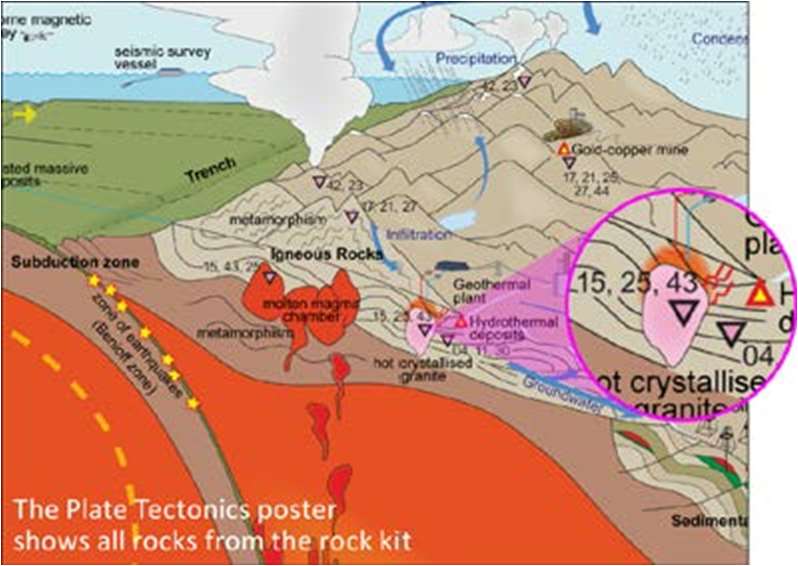 6. Subsequent RocksExpo topics can be chosen from TESEP’s “The Challenging Earth” series 2Presenters: Rod Boucher, is an experienced gold exploration geologist. Glen Nash is an experienced energy and minerals geologist – both are educators in the stories of Earth history.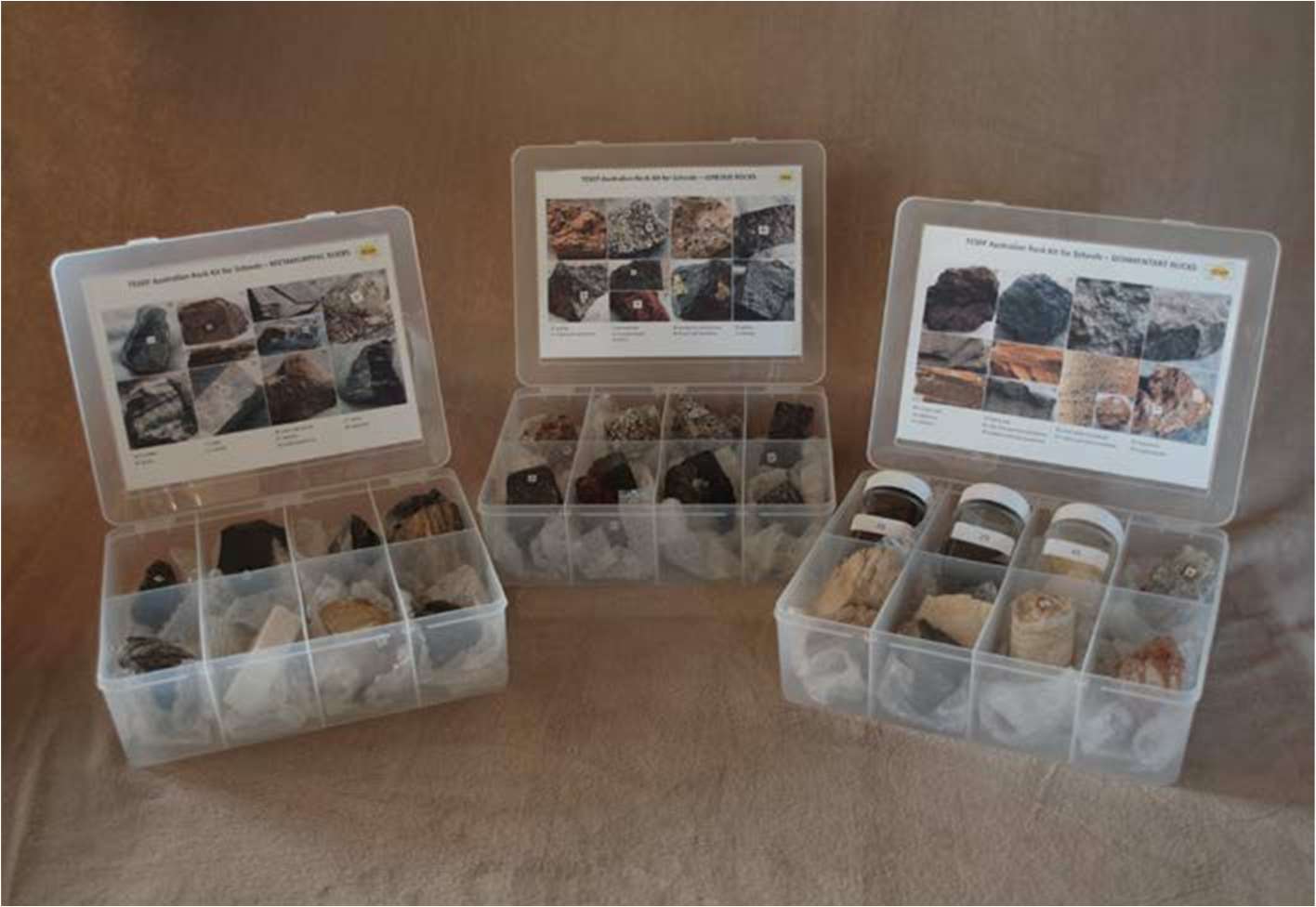 Booking form